   Исследовательская    работа    В исследовательской работе принимал участие воспитанник подготовительной к школе группы Сергеев Александр под руководством воспитателя Лазаричевой Татьяны Викторовны.Саша принял участие в городском фестивале исследовательских работ «Маленький Всезнамус», где стал победителем в «Гуманитарной секции» в номинации «Лучший исследовательский проект».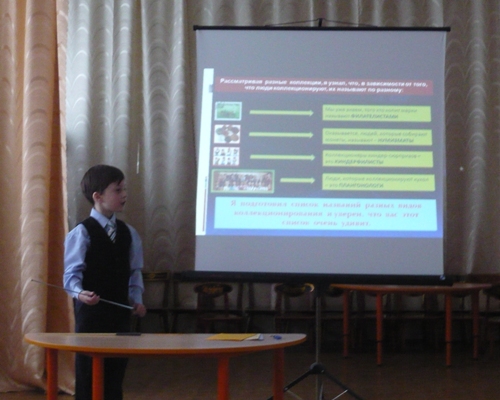           Тема исследования «С коллекцией в мир знаний»Интерес к этой теме возник после появления в детском саду двух смешных кукол – копилок. Было интересно узнать, зачем люди копят деньги и что интересного в собирательстве марок, открыток, календариков, значков и т. д.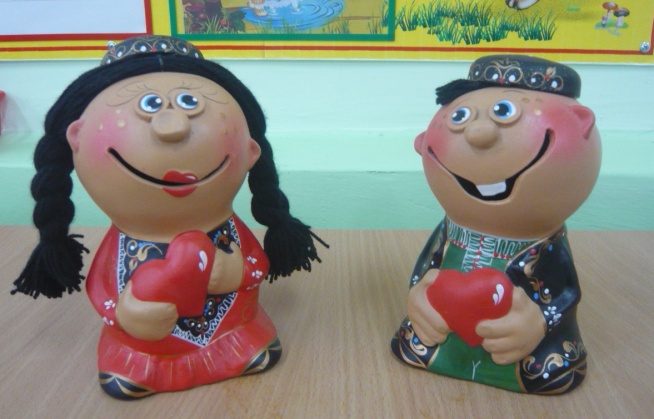 В начале исследования поставили перед собой следующие задачи :1. Что такое коллекция?2.Что коллекционируют друзья и знакомые? 3.Кто такие филателисты?  О чём можно узнать, коллекционируя марки?4.Для  чего марку  наклеивают  на  конверт?5.Когда появилась первая почтовая марка? 6.Что  люди  коллекционируют? Выдвигались следующие гипотезы:Коллекционирование – это полезное  занятие  или  простое  собирательство? Можно ли с помощью коллекции  получать новые знания?Во время исследования было рассмотрено очень много разных коллекций. Это были коллекции родителей детей группы, собранные в детстве, коллекции педагогов детского сада и самих ребят. Рассматривание фантиков от конфет, которые выпускались в далёком прошлом, а также открыток, календариков, брелков и  наклеек вызвало у детей большое удивление и интерес.                 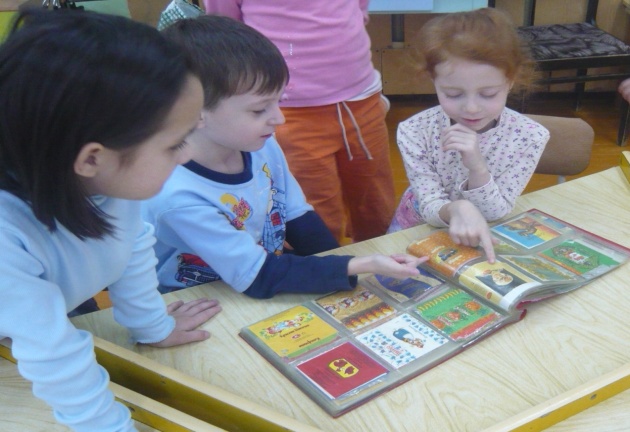 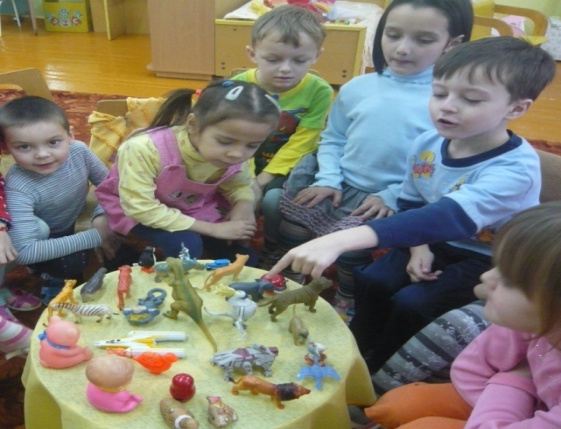 Саше, как очень любознательному ребёнку, особенно запомнилась коллекция монет и бумажных денег разных времён и народов.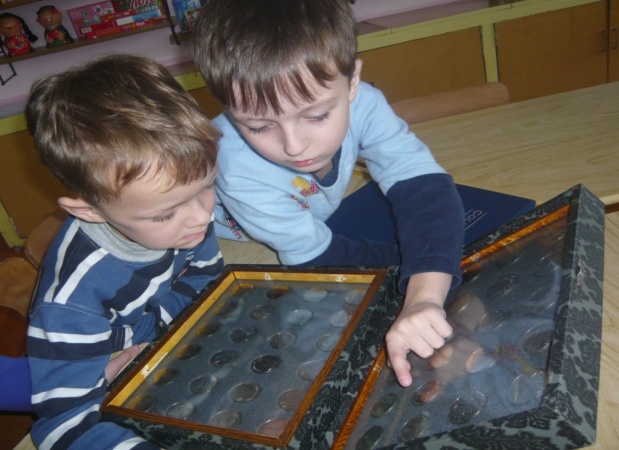 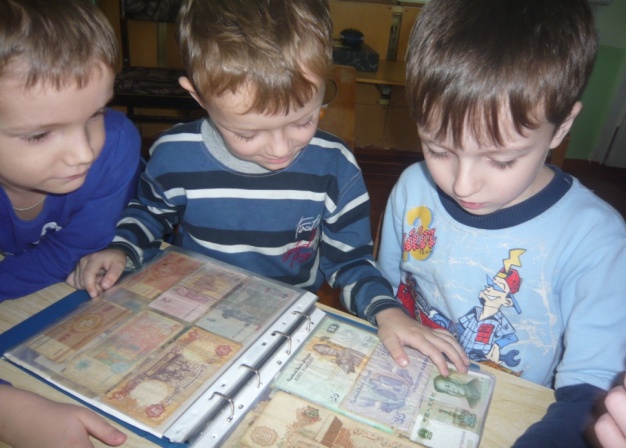    Во время исследования выяснилось, что у дедушки Саши есть большая коллекция марок, которую он внимательно рассмотрел и понял, что марки могут рассказать об истории страны, выдающихся людях, о редких видах птиц, животных и насекомых и др. А ещё Саша узнал, что его дедушка – филателист!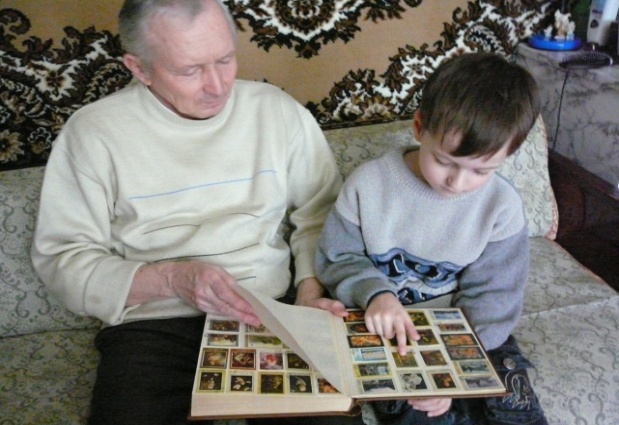 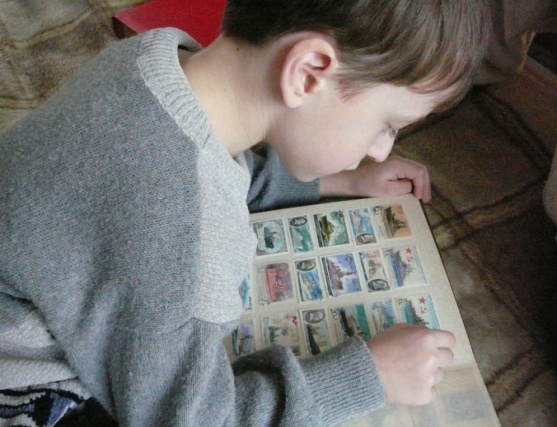     Особенно заинтересовала маленького исследователя космическая тема. Ему очень хотелось узнать, как летит ракета в космос, и было решено провести простой опыт с воздушным шариком.Саша надул воздушный шарик и зажал отверстие пальцами.  А потом разжал пальцы, и шарик резко вырвался  вверх. Это происходит потому, что воздух выходит из шара. А когда воздух заканчивается, то шарик падает. Шар летел как ракета – он двигался вперед, пока в нём был воздух.Ребёнок понял по - какому    принципу    ракета  летит  в  космос.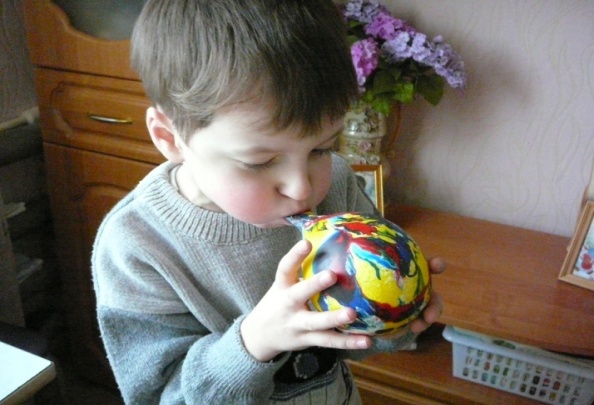 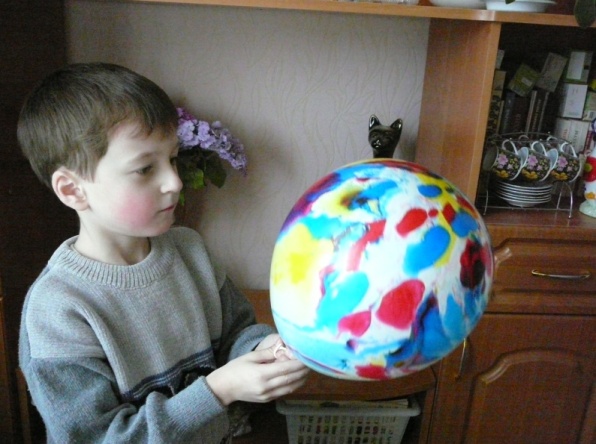 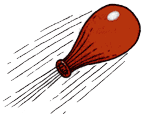 Продолжая исследование, воспитатель в доступной форме объяснила Саше, зачем вообще нужна марка и зачем её наклеивают на конверт.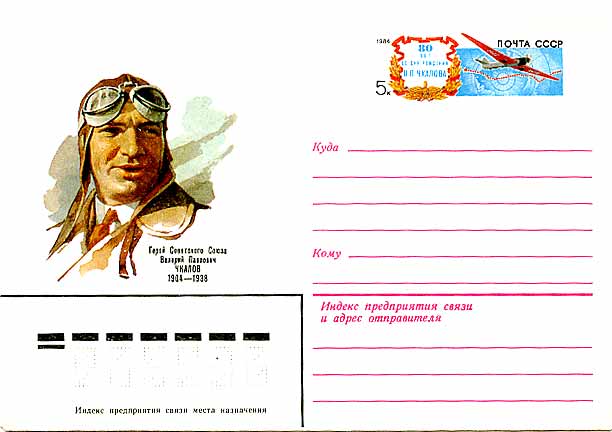 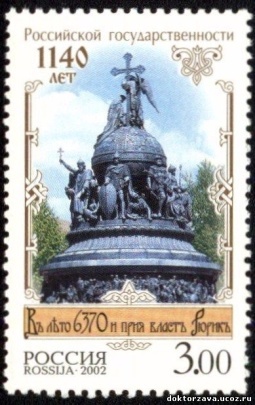 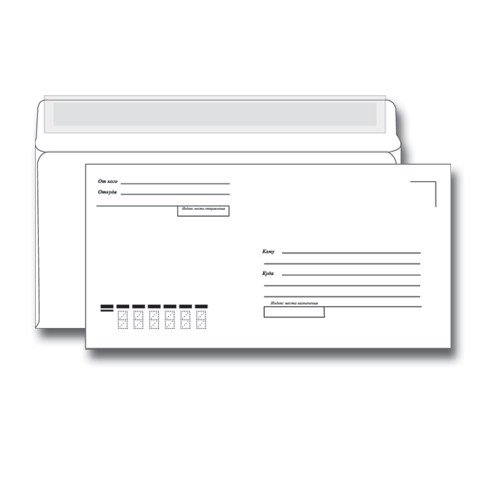 Из энциклопедии Саша узнал, что первую почтовую марку придумал англичанин  Роланд Хилл, а первая в истории марка была выпущена 6 мая 1840 года в Великобритании. Сделали вывод, что, собирая коллекцию марок, человек приобретает много новых знаний.В интернете Саша вместе с родителями нашёл много сведений о том, что коллекционируют люди всего мира.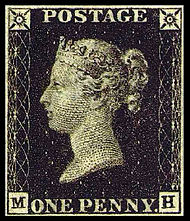 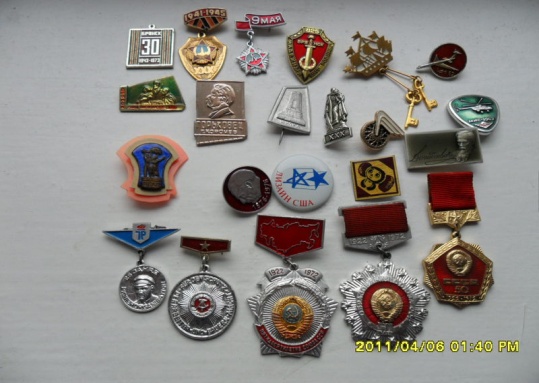 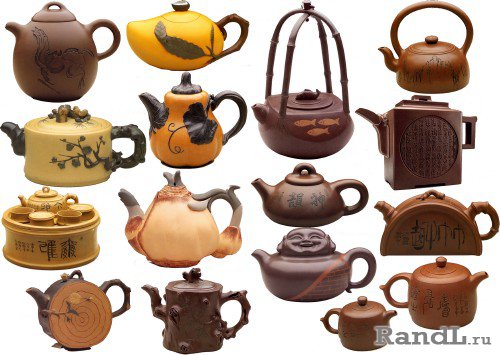 Рассматривая  разные  коллекции, ребёнок узнал, что, в зависимости от того, что люди коллекционируют, их называют по -  разному: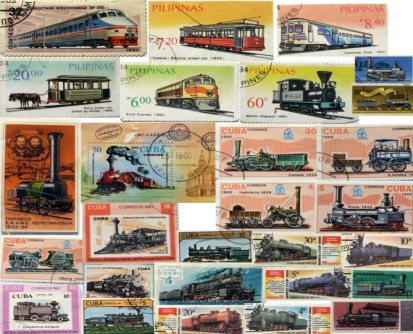 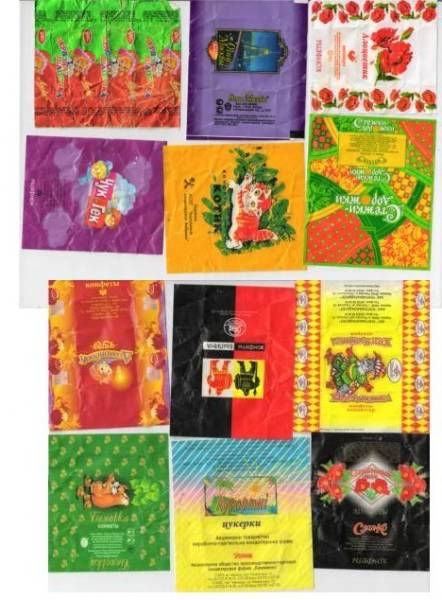 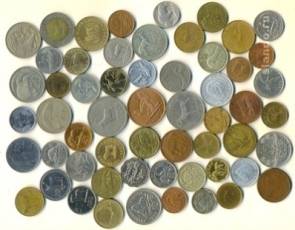 кто копит марки, называют ФИЛАТЕЛИСТАМИкто собирает монеты, называют – НУМИЗМАТЫколлекционеры киндер-сюрпризов – это КИНДЕРФИЛИСТЫкто коллекционирует кукол – это ПЛАНГОНОЛОГИПосле проведённого исследования пришли к выводу:КОЛЛЕКЦИОНИРОВАНИЕ – это не просто собирательство или увлечение, это очень ПОЛЕЗНОЕ занятие, которое помогает получить разнообразную информацию и новые знания.